СП «Детский сад № 55» ГБОУ СОШ № 19 г. Сызрани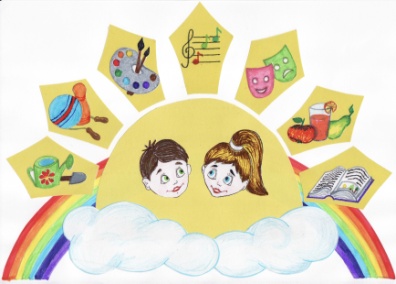 Викторина«Мои права»(дошкольникам о правах и  обязанностях)для детей подготовительной группы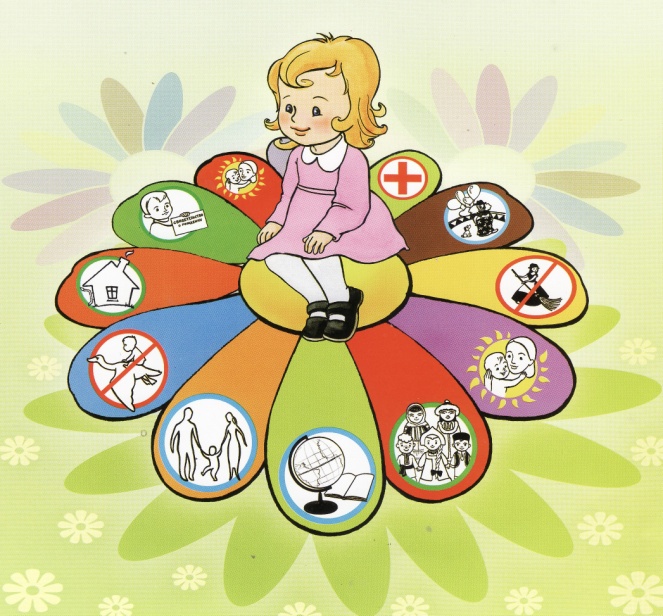 2021 г.Участники: Ведущий, Доктор Айболит, Баба Яга, дети подготовительной группы.Ведущий:  (держит в руках Конвенцию)У нас сегодня встреча не простая, Мы с вами эту книгу полистаем.Едва страницу первую откроем,Увидите вы сказочных героев, Смотрите зорче, и тогда у нихВы о правах узнаете своих.Ведь о правах не зря идет молва,Хоть ты и мал, есть у тебя права!Ребята, как вы понимаете выражение «Мой дом - моя крепость?»Ответы детей (дома не страшно, дома тебя защищает, дом крепкий и …)Ведущий: Посмотрите на экран, вспомните эту сказку «Три поросенка».За что, поросята  наказали волка? Правильно, никому не позволено врываться в чужой дом. Каждый из нас должен чувствовать себя дома безопасно.Как называется это право?Дети: право на жилье.Ведущий: в Конвенции говорится, что каждый ребенок имеет право на жилье и его неприкосновенность. А как вы понимаете слово неприкосновенность?Ответы детей: никто без разрешения не должен туда входить, не должен его ломать и …Ведущий: а в какой сказке волк перехитрил маленьких деточек? Мама пришла, а их нет.Ответы детей:  «Волк и семеро козлят».  Ведущий:  подумайте, какое право здесь еще нарушено? Дети:  право на жизнь.Ведущий: ребята, а вы боитесь оставаться одни дома, как вы себя ведете, что вам не разрешают делать родители? Оветы детей: трогать электрические приборы, брать спички.  Ведущий: а как поступить, если дома никого нет, а в дверь постучались или позвонили?Ответы детей:  (без родителей дверь не открывать, позвонить родителям или соседям, позвонить в милицию или в службу спасения)Ведущий ребята, вы, конечно, знаете, что у нас есть не только права, но и обязанности.  Какие обязанности по дому есть у вас?Ответы детей: помогать близким, родным поддерживать в порядке свое жилье, наводить порядок в своей комнате, всегда убирать на место игрушки, содержать свои вещи в порядке, убирать за собой постель, не оставлять грязную посуду, помогать накрывать на стол! Ведущий:  говорят, каждый дом похож на своего владельца: у неряхи и дом неряшливый, у грязнули в доме не может быть чисто, а у чистюли и дом блестит от чистоты. Рассмотрите картинку и найдите дом каждого сказочного героя. Ведущий:  Пусть у каждого из вас будет светлый и уютный дом!  И все, что в нем есть:  И папина сила, и мамина ласка, От их доброты ведь  рождаются сказки. Коль ребенку жизнь дана,  Протекать должна она с папою и мамою,  Милой, доброй самою. Ведущий: А почему наша страна так называется?Ребенок: За ясные зори, умытые росами,За русое поле с колосьями рослыми,За реки разливные в пламени синем Тебя по-славянски назвали Россия.Неожиданно под музыку входит доктор Айболит. Айболит: Здравствуйте, дети. Здравствуйте, родители.Ведущий: Здравствуй, доктор Айболит.Доктор Айболит:Быть здоровыми хотят и взрослые и дети.А что для этого нам нужно?Я могу ответить.Чтоб жизнь счастливую прожить,Чтобы здоровье сохранить,Долго не лежи в кроватке,Утро начинай с зарядки.Веселая гимнастика под музыку с детьми и родителямиАйболит:На прощание, ребята, я хочу вам всем сказать:Чтобы были вы красивы, чтобы не были плаксивы,Чтоб в руках любое дело дружно спорилось, горело.Чтобы громче пелись песни, жить, чтоб было интересноФизкультурой занимайтесь, спортом все вы увлекайтесь.Прощается и уходит.Ведущий: Дорогие друзья, а какое право реализуется на этой улице? Ответы детей: право на медицинское обслуживание и физическое развитие детей)Ведущий: Уважаемые, родители и гости. Мы с ребятами сейчас расскажем вам о том, как реализуется право на физическое развитие в нашем детском саду.1 ребенок: Вас приветствуют ребята замечательного сада.2 ребенок: Мы расскажем вам о том, как здоровье бережём.1 ребенок: Все мы закаляемся, водой холодной обливаемся.2 ребенок: А ещё нам не лень зубы чистить каждый день.1 ребенок: А вместо телевизора на улице гулять.2 ребенок: Водою кипяченою горло полоскать.1 ребенок: Ну, а утром не лениться – на зарядку становиться.2 ребенок: Показать её для вас мы готовы все сейчас.Песня-разминка «Если хочешь победить», автор Александр Ермолов.Ведущий:Ой, ребята, тише-тише... Чьи-то шаги я слышу....Под музыку входит Баба-Яга.Баба-Яга:Так-с, так-с, меня не ждалиИ к себе не зазывали.Здравствуйте, господа хорошие.А по какому случаю шум, гам, тарарам?Сарафан я яркий сшилаКудри модно уложила.Нос припудрила слегкаРаскрасавица Яга!Приглашения ждала,Обошли – пришла сама.Это что за несправедливость такая?Ведущая:У тебя, Яга, мы все просим прощения!Прими же от нас извиненияВ знак глубочайшего к тебе уважения.Баба-Яга:Я женщина завидная, красавица дальновидная.Живу я в детсаду, теперь я могу и сплясать, и спеть.Могу я играть в догонялки, прыгалки, прятки, скакалки.Могу развлечь весь честной народДа поставить всех в хоровод.А слыхали ль вы про гимнастику, про стрельниковскую?Для здоровья она – ой, как полезна.Делаю её регулярно – и теперь мне никакие хвори нипочём! Хотите вас научу?Баба-яга:На ноги, друзья, вставайте, и упражненья за мной повторяйте.(Баба-яга проводит стрельниковскую гимнастику с детьми и родителями)Баба-яга:Улетать уже пораДо свиданья, детвора!Здоровья вам виноградного,Настроения – шоколадного,Радости клубничной, улыбки земляничной (уходит).Ведущий: Баба Яга поделилась с нами своим опытом оздоровления, который она приобрела в нашем детском саду. Уважаемые, родители, а есть ли среди вас те, кто может поделиться с нами своим семейным опытом оздоровления?